 ZION LUTHERAN CHURCH, WOODLAND, MI Fourth Sunday in Lent, March 10, 2024*If you are listening in your car, please tune your radio to FM 87.7*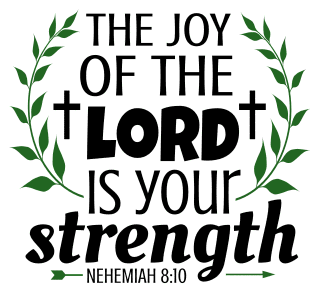 ANNOUNCEMENTS & PRELUDEConfession and Forgiveness Blessed be the holy Trinity, one God, who writes the law on our hearts,who draws all people together through Jesus.Amen.Held in God’s mercy, let us confess our sin in the presence of God and of one another.Silence is kept for reflection.Holy God,We confess that we are caught in snares of sin and cannot break free.We hoard resources while our neighbors are hungry and cold.We speak in ways that silence others.We are silent when we should speak up.We keep score in our hearts.We let hurts grow into hatred.For all these things and for sins only you know, forgive us, Lord.Amen.Here is a flood of grace:Out of love for the whole world, God draws near to us, breaks every snare of sin,washes away our wrongs, and restores the promise of life through Jesus Christ.Amen.Gathering Song 	“Jesus Keep Me Near the Cross” HYMN # 335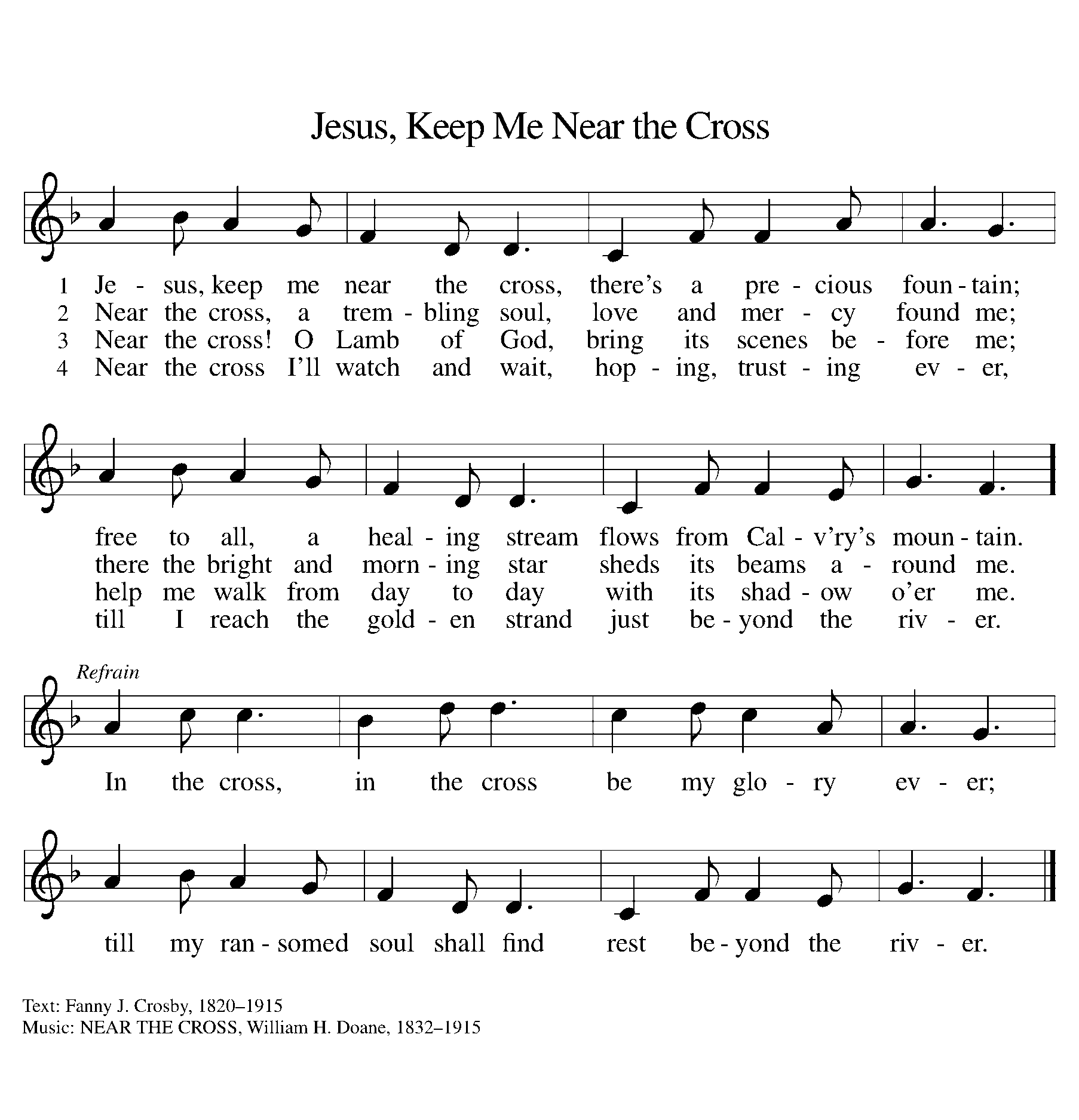 GREETINGThe grace of our Lord Jesus Christ, the love of God, and the communion of the Holy Spirit be with you all.And also with you.PRAYER OF THE DAY (Let us pray together)O God, rich in mercy, by the humiliation of your Son you lifted up this fallen world and rescued us from the hopelessness of death. Lead us into your light, that all our deeds may reflect your love, through Jesus Christ, our Savior and Lord, who lives and reigns with you and the Holy Spirit, one God, now and forever. Amen.(Be seated)First Reading 							Numbers 21: 4-9A reading from Numbers.4From Mount Hor [the Israelites] set out by the way to the Red Sea, to go around the land of Edom; but the people became impatient on the way. 5The people spoke against God and against Moses, “Why have you brought us up out of Egypt to die in the wilderness? For there is no food and no water, and we detest this miserable food.” 6Then the Lord sent poisonous serpents among the people, and they bit the people, so that many Israelites died. 7The people came to Moses and said, “We have sinned by speaking against the Lord and against you; pray to the Lord to take away the serpents from us.” So Moses prayed for the people. 8And the Lord said to Moses, “Make a poisonous serpent, and set it on a pole; and everyone who is bitten shall look at it and live.” 9So Moses made a serpent of bronze, and put it upon a pole; and whenever a serpent bit someone, that person would look at the serpent of bronze and live.Word of God, word of life.Thanks be to God.PSALM		 							Psalm 107: 1-3, 17-22 1Give thanks to the Lord, for the | Lord is good,
  for God’s mercy en- | dures forever.
 2Let the redeemed of the | Lord proclaim
  that God redeemed them from the hand | of the foe,
 3gathering them in | from the lands;
  from the east and from the west, from the north and | from the south.
 17Some were fools and took re- | bellious paths;
  through their sins they | were afflicted.
 18They loathed all man- | ner of food
  and drew near | to death’s door.
 19Then in their trouble they cried | to the Lord
  and you delivered them from | their distress. 
 20You sent forth your | word and healed them
  and rescued them | from the grave.
 21Let them give thanks to you, Lord, for your | steadfast love
  and your wonderful works | for all people.
 22Let them offer sacrifices | of thanksgiving
  and tell of your deeds with | shouts of joy. Second Reading							Ephesians 2:1-10A reading from Ephesians.1You were dead through the trespasses and sins 2in which you once lived, following the course of this world, following the ruler of the power of the air, the spirit that is now at work among those who are disobedient. 3All of us once lived among them in the passions of our flesh, following the desires of flesh and senses, and we were by nature children of wrath, like everyone else. 4But God, who is rich in mercy, out of the great love with which he loved us 5even when we were dead through our trespasses, made us alive together with Christ—by grace you have been saved—6and raised us up with him and seated us with him in the heavenly places in Christ Jesus, 7so that in the ages to come he might show the immeasurable riches of his grace in kindness toward us in Christ Jesus. 8For by grace you have been saved through faith, and this is not your own doing; it is the gift of God—9not the result of works, so that no one may boast. 10For we are what he has made us, created in Christ Jesus for good works, which God prepared beforehand to be our way of life.Word of God, word of life.Thanks be to God.Lenten Acclamation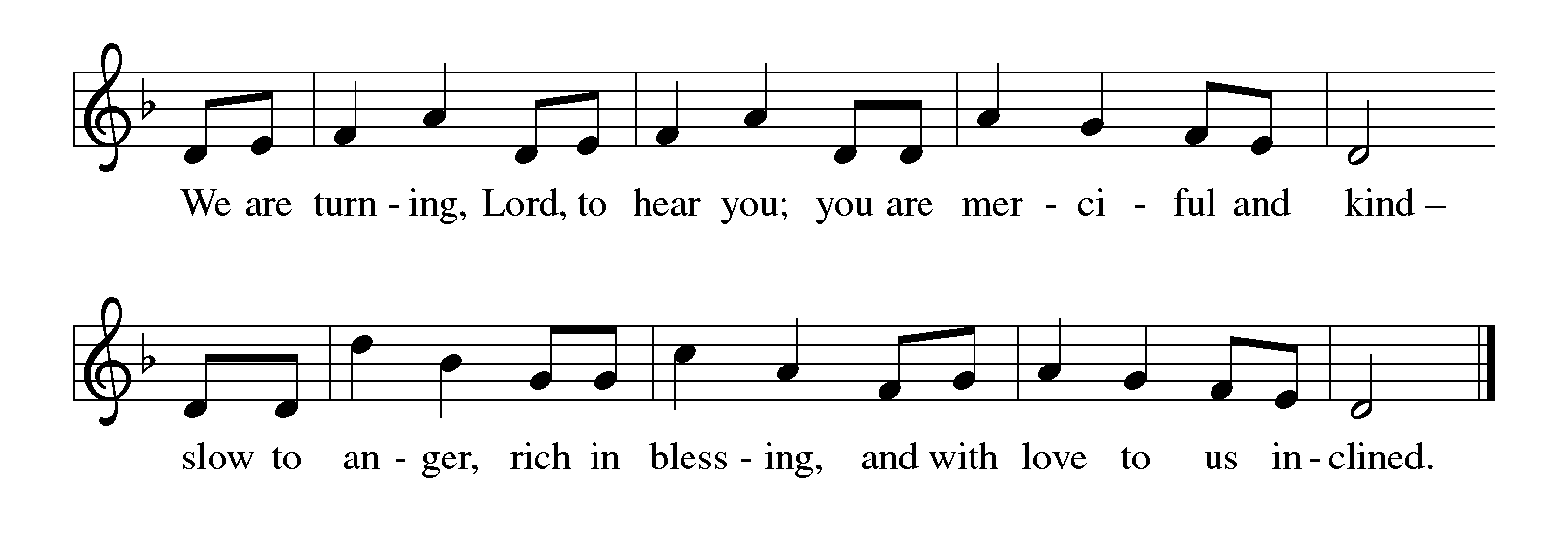 Gospel 										John 3:14-21The holy gospel according to John.Glory to you, O Lord.[Jesus said:] 14“Just as Moses lifted up the serpent in the wilderness, so must the Son of Man be lifted up, 15that whoever believes in him may have eternal life.
 16“For God so loved the world that he gave his only Son, so that everyone who believes in him may not perish but may have eternal life.
 17“Indeed, God did not send the Son into the world to condemn the world, but in order that the world might be saved through him. 18Those who believe in him are not condemned; but those who do not believe are condemned already, because they have not believed in the name of the only Son of God. 19And this is the judgment, that the light has come into the world, and people loved darkness rather than light because their deeds were evil. 20For all who do evil hate the light and do not come to the light, so that their deeds may not be exposed. 21But those who do what is true come to the light, so that it may be clearly seen that their deeds have been done in God.”The gospel of the Lord.Praise to you, O Christ.CHILDREN’S MOMENTSermon 							Pastor Jim MorganHymn of the Day 	“Lift High the Cross” HYMN # 660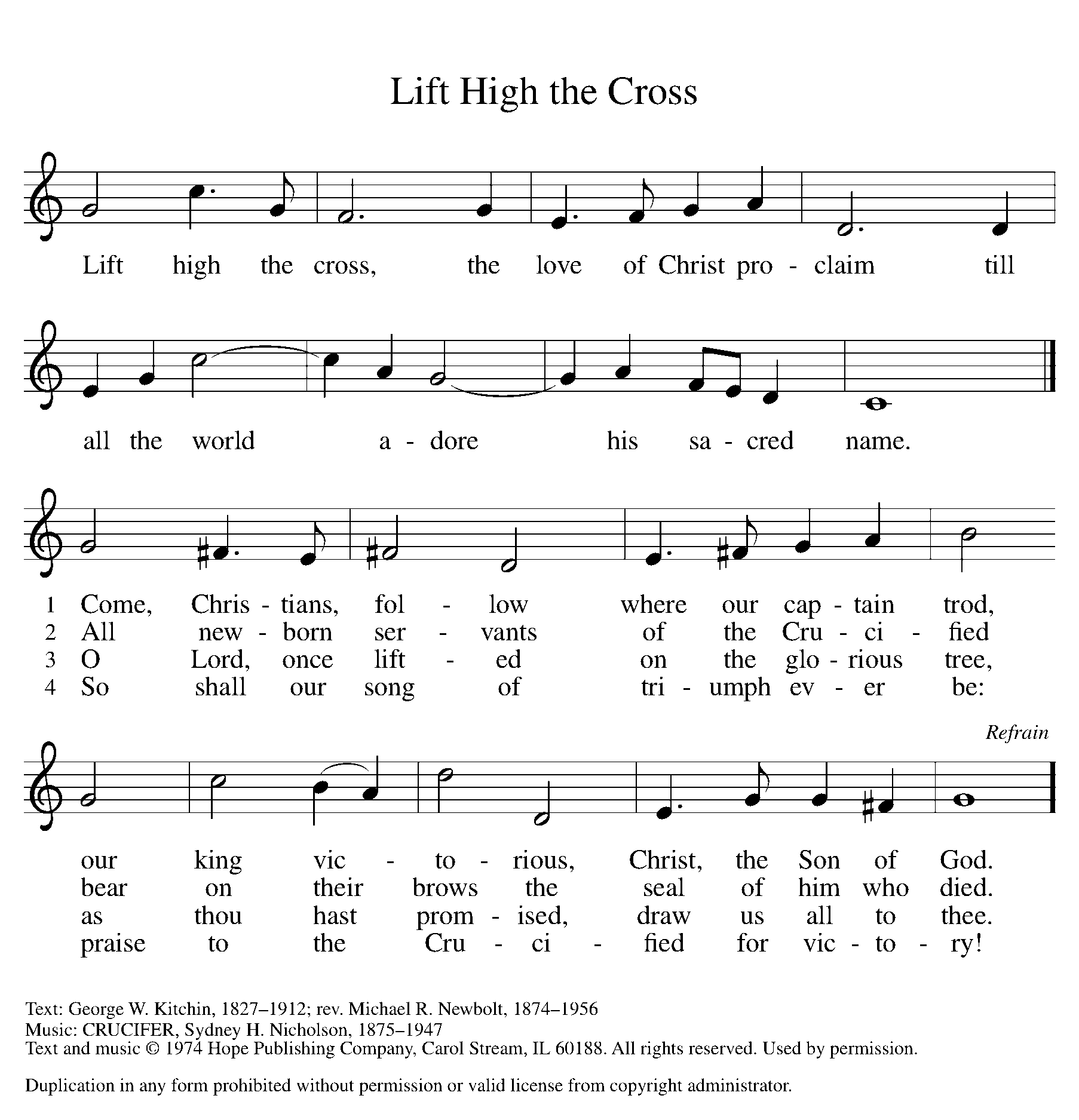 CREEDJoining with church in all times and places, let us affirm our faith.I believe in God, the Father almighty,creator of heaven and earth.I believe in Jesus Christ, God’s only Son, our Lord,who was conceived by the Holy Spirit,born of the virgin Mary,suffered under Pontius Pilate,was crucified, died, and was buried;he descended to the dead.*On the third day he rose again;he ascended into heaven,he is seated at the right hand of the Father,and he will come to judge the living and the dead.I believe in the Holy Spirit,the holy catholic church,the communion of saints,the forgiveness of sins,the resurrection of the body,and the life everlasting. Amen.*Or, “he descended into hell,” another translation of this text in widespread use.PRAYERS OF INTERCESSIONTrusting in God’s promise to reconcile all things, let us pray for the church, the well-being of creation, and a world in need.A brief silence.Gracious God, your love unites. Give vision to the global church and foster cooperation in mission. Increase inter-religious understanding and ecumenical dialog. Make your church a sanctuary for all fleeing persecution, disaster, and war. We pray especially for Christ Lutheran Church in Michigan Center and Rev. Robert Martin. Hear us, O God.Your mercy is great.Creating God, your love enlivens. Restore balance to the earth’s fragile habitats. Preserve wilderness lands, rainforests, and wildlife. Cleanse oceans and rivers. Make us good stewards of the earth. Hear us, O God.Your mercy is great.Righteous God, your love liberates. We give thanks for those who courageously witness to your liberating love. Free all people from the evils of racism, religious strife, and hatred. Hear us, O God.Your mercy is great.Merciful God, your love heals. Care tenderly for all whose loved ones perished from pandemic disease in every nation. Strengthen health care workers, first responders, and caregivers. Relieve all who live with chronic illness and pain. We pray especially for the all those affected by gun violence, Ukraine, Sudan, Turkey, Syria, and the Middle East. Hear us, O God.Your mercy is great.Incarnate God, your love enlightens. Open our hearts and minds to fresh understandings of our faith. Deepen our love for you and for one another. Teach us to pray for our enemies. Hear us, O God.Your mercy is great.Abiding God, your love saves. Those who died in the faith are made alive in Christ. We give thanks for your promise that we also will be raised to newness of life. Hear us, O God.Your mercy is great.Accompany us on our journey, God of grace, and receive the prayers of our hearts, through Jesus Christ, our Savior.Amen.PEACEThe peace of Christ be with you always.And also with you.Offering & OFFERING SONGThe joy of the Lord is my strength,The joy of the Lord is my strength,The joy of the Lord is my strength,The joy of the Lord is my strength.Offering Prayer Jesus, you are the bread of life and the host of this meal. Bless these gifts that we have gathered that all people may know your goodness. Feed us not only with this holy food but with hunger for justice and peace. We pray this in your name.Amen.GREAT THANKSGIVINGDIALOGUEThe Lord be with you.And also with you.Lift up your hearts.We lift them to the Lord.Let us give thanks to the Lord our God.It is right to give our thanks and praise.PREFACE (Pastor)HOLY, HOLY, HOLY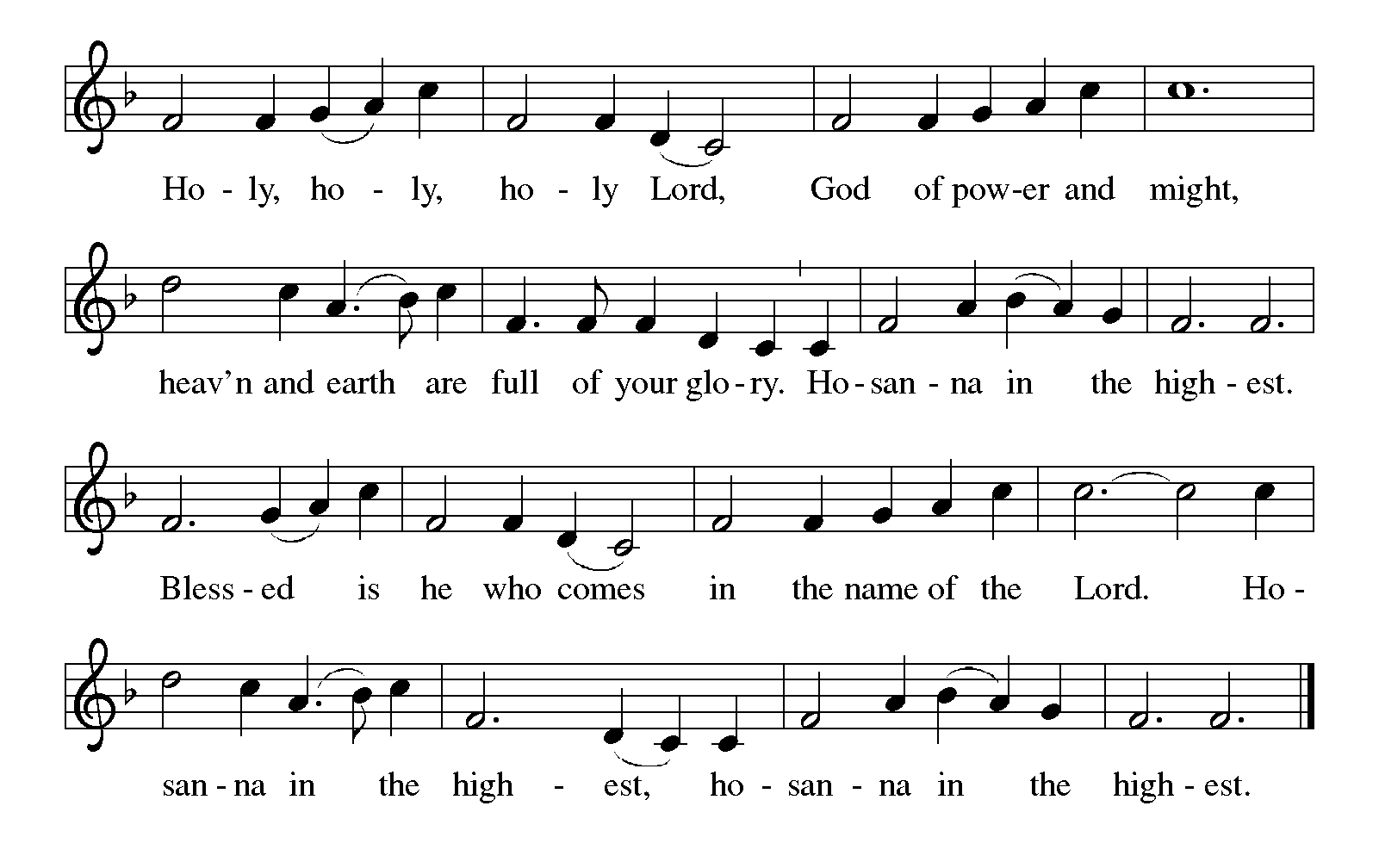 THANKSGIVING AT THE TABLEIn the night in which he was betrayed,our Lord Jesus took bread, and gave thanks;broke it, and gave it to his disciples, saying:Take and eat; this is my body, given for you.Do this for the remembrance of me.Again, after supper, he took the cup, gave thanks,and gave it for all to drink, saying:This cup is the new covenant in my blood,shed for you and for all people for the forgiveness of sin.Do this for the remembrance of me.Lord’s Prayer Lord, remember us in your kingdom and teach us to pray.Our Father, who art in heaven,hallowed be thy name,thy kingdom come,thy will be done,on earth as it is in heaven.Give us this day our daily bread;and forgive us our trespasses,as we forgive thosewho trespass against us;and lead us not into temptation,but deliver us from evil.For thine is the kingdom,and the power, and the glory,forever and ever. Amen.INVITATION TO COMMUNIONBread for the journey.A feast for hungry hearts. Come!communion	*continuous*People are welcome to kneel at the altar rail for a time of prayer after they receive their communion elementsSongS During Communion “We Come to You for Healing, Lord” HYMN # 617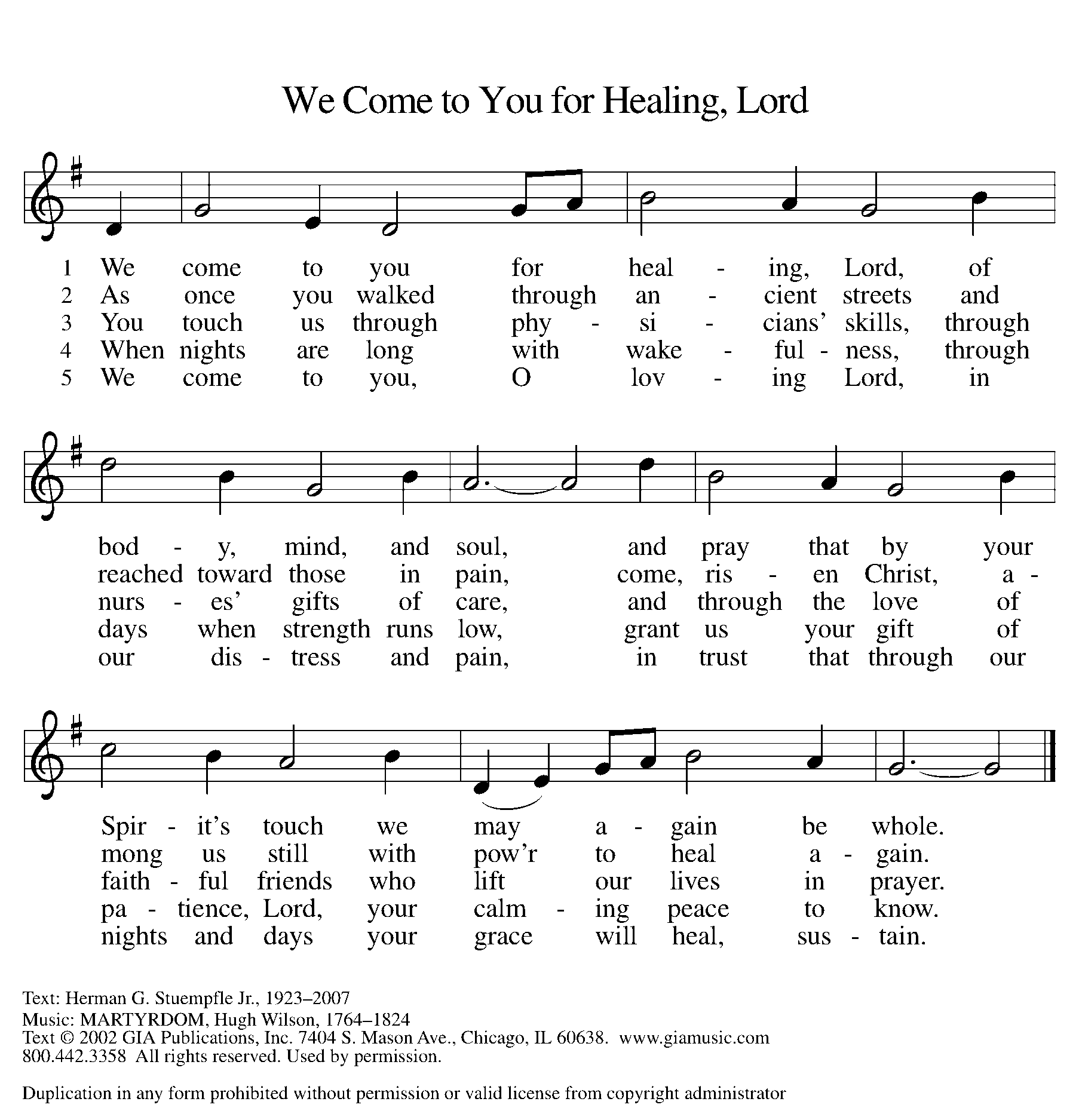 “Here Is Bread” HYMN # 483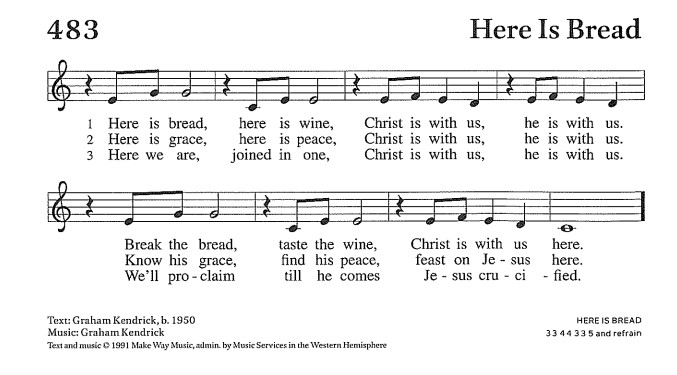 TABLE BLESSINGThe body and blood of our Lord Jesus Christ  strengthen you and keep you in His grace.Amen.PRAYER AFTER COMMUNION								Generous God, at this table we have tasted your immeasurable grace. As grains of wheat are gathered into one bread, now make us one loaf to feed the world; in the name of Jesus, the Bread of life.Amen.BLESSINGBeloved, we are God’s own people, holy, washed, renewed. God bless you and keep you, shower you with mercy, fill you with courage, and give you peace.Amen.SENDING SONG 	“Amazing Grace” HYMN # 779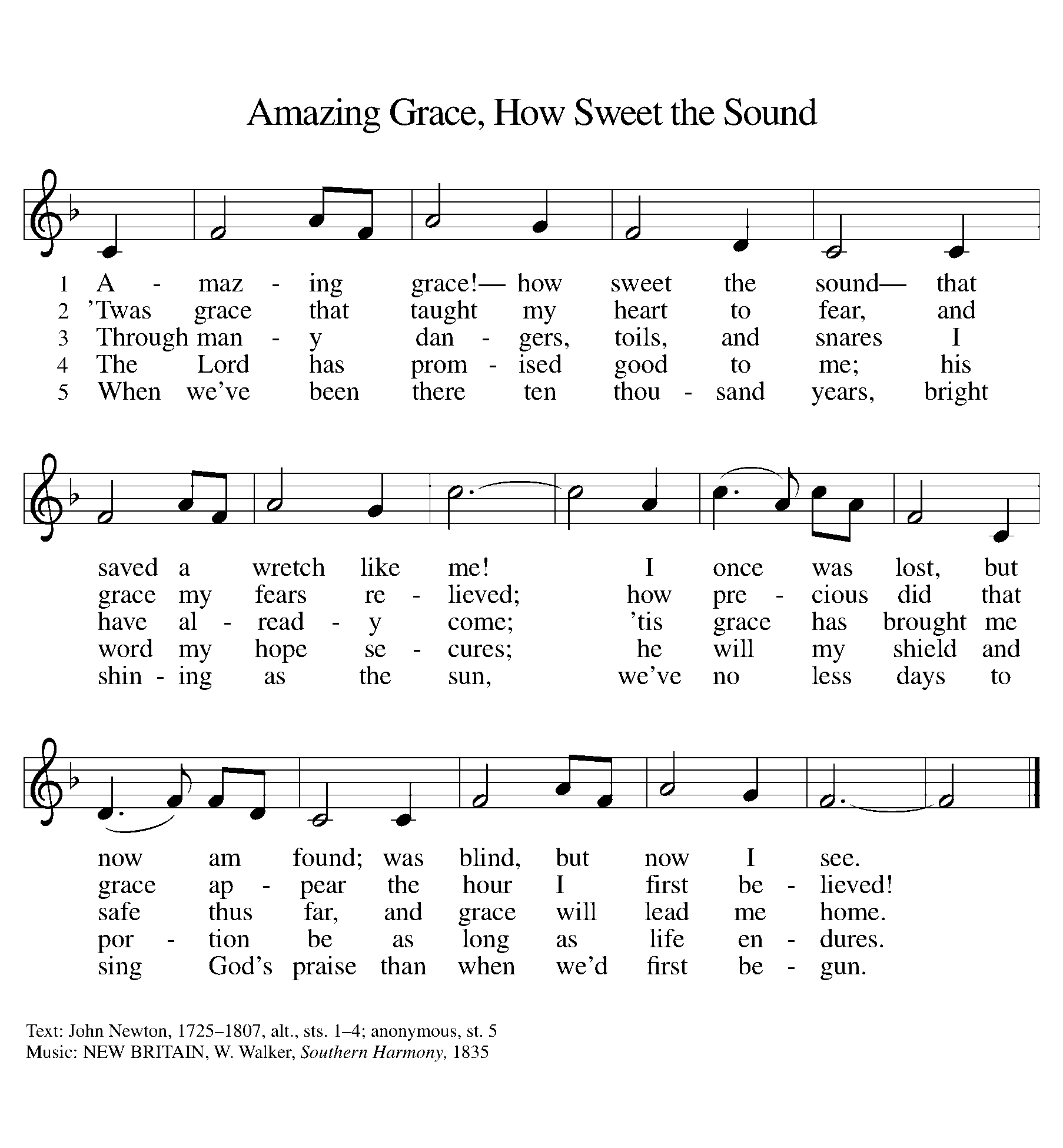 DISMISSALGo in peace. Share your bread.Thanks be to God.From sundaysandseasons.com. Copyright © 2017 Augsburg Fortress. All rights reserved.Thank you to all who served in worship today!Presider: Pastor Jim Morgan 		Musician: Martha YoderAcolyte: Levi Griffin				Safety Person: Elder: Jolene Griffin				Trustee: Tom KrikkeOffering Counters: Paul Meade & Carlotta WillardPRAYERS OF THE FAITHFULWith thanks for all God’s blessings and his love for all people. Our Bishops, Craig Satterlee Elizabeth Eaton, and the congregations of the North/West Lower Michigan Synod, and especially Christ Lutheran Church in Michigan Center and Rev. Robert MartinPrayers for our friends, for all who are sick or hospitalized and for all health care workers who care for them. We pray especially for r all those affected by gun violence, Ukraine, Sudan, Turkey, Syria, and the Middle East. All those members of Zion’s family traveling; all those homebound or in frail health; all those suffering with quiet, unknown needs or worries. For those who serve on our behalf: public safety, utility workers, medical personnel, military personnel. For those who might be forgotten.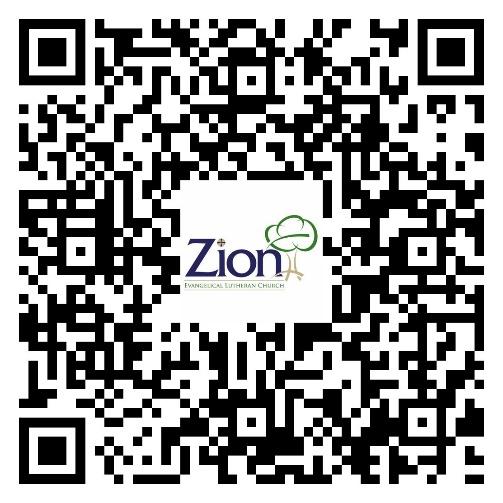 This week at Zion:Council Meeting, 6:30 PM, Tuesday March 12Men’s Coffee, 8 AM Wednesday, March 13Women’s Coffee Fellowship at C&Rs, 9 AM, Thursday, March 14ANNOUNCEMENTSDoor Locking Policy: Our door locking policy relies on having a volunteer(s) each Sunday to serve as the Safety Person of the Day. On Sundays where no one has volunteered, if someone arrives at church and is willing to be the Safety Person of the Day, we will follow the door locking policy. If no one steps forward to serve as the Safety Person of the Day, the doors will not be locked as there will be no one to monitor the church cell phone and let late arrivals into the church. Please consider volunteering for this important dutyEaster Garden: Sign-ups are out for the Easter Garden. Available plants are lilies, 6” for $12.95, mini daffodils 4” for $6.95, and red tulips 6” for $11.95. All orders and money due to Mary Makley by Palm Sunday, March 24. Please see Mary for any questions.Easter Gift Bags: We are doing Easter gift bags again for our homebound. There are 9. These will be on the table in the Fellowship Hall, and we’ll need volunteers to deliver them during Holy Week. They can be taken on Palm Sunday.Easter Morning Breakfast: We are having a LIGHT breakfast on Easter morning. Sign-up sheets are in the narthex for food and how many will be attending. Easter Egg Hunt: Zion will host an Easter Egg Hunt following service on Easter morning. We're asking the congregation to consider donating small pieces of candy and coins for the eggs by March 24. Non-chocolate candy or gum are also a hit with the kids. Please provide small items that can fit into the eggs. A box will be in the Fellowship Hall. Please bring your kids, grandkids or any other kiddos to our Easter Egg Hunt!Church Musician Opening: We have an opening for the position of church musician for two Sundays a month The musician would play liturgy and hymns for our Sunday worship services. If you are aware of anyone who may be interested in sharing their musical gifts with Zion, please contact Buffy Meyers. It is a paid position.Call Committee Update: The Call Committee continues to meet and research candidates from the synod. Please pray for wisdom and patience for the Call Committee and the congregation.